　　《伊莎贝拉》理解：在亲情和欲望的混沌之问———评电影《伊莎贝拉》　　《伊莎贝拉》是由香港素有“鬼才”之称的导演彭浩翔执导，杜汶泽、梁洛施联合主演的新型文艺片。该片以澳门回归为背景，影像精美，音响效果丰富，既有浪漫的抒情，又有细腻的细节刻画，深刻地描写了在亲情欲望、救赎与孤独之中，人性的理解和沟通。其中最富争议的是，导演对于父女关系充满想象力的道德再解读。彭浩翔以道德边缘化的情境下人性的尊严为突破口，消解了乱伦的道德恐怖感，创造了非凡的人性化影像，同时暗喻了澳门这个昔日的殖民地尴尬的文化境遇和悲剧性感受。　　故事讲述了在澳门回归之前，警司马振成因惹上是非遭停职。正当马振成郁郁寡欢之际，却误打误撞遇上一名神秘少女张碧欣。马振成以为曾与对方有过一夜情，岂料碧欣竟声称是他与初恋情人分手后生下的女儿，令马振成错愕不已。碧欣因欠租数月以致无家可归，其心爱的狗伊莎贝拉亦被无良业主赶走。马振成突然发现自己身为父亲，希望能弥补以往的责任，因此这对重逢的父女展开了一段寻犬奇遇。碧欣其后坚决要与马振成同住，令一向作风放浪的马振成生活顿起变化。碧欣与马振成的女友一碰面便水火不容，而马振成也要应付暗恋碧欣的男同学，引发连番趣事，亦令两人重拾家庭温暖。为了自保，马振成企图以身犯险令自己得以脱罪，他的好友杜警司亦屡劝无效。但此时，马振成却突然发现碧欣不是自己真正的女儿。两父女努力建立的家庭生活，即将面临瓦解.....　　在暧昧的语境下，重新阐述人性的尊严和救赎，是这部电影的主题。故事一开始就比较暧昧，但这种暖昧却被叙述得温情脉脉，感人而有力。电影里有很多很有感染力的瞬间，比如一开始的寻狗，夜里大街上拖着行李搬家，半夜在大街上砸酒瓶，登上塔楼看澳门等等。而在这里，父女之情与情人之爱，却一直是混淆的。影片中马振成带着对初恋女友的歉意温习着与碧欣在一起的初恋感觉，从来没有体会过父爱的碧欣肆意挥霍着对马振成的依恋。当女儿把父亲的情人们一一劝退，父亲当着情人的面答应要对女儿好一点的时候，情感变得进一步混沌了。谁又能说，这不正暗喻了弗洛伊德在《图腾与禁忌》中描绘的人类情感本身的混沌性呢？杜汶泽擅长演绎街头混混的角色，在这部影片中，他扮演警司马振成，将堕落人物赤裸裸欲望的坦荡和神经质的搞笑结合在一起，将颓废背后的一种孤独落寞与亲情渴望结合在一起，创造了一个独特的人物形象。马振成曾经是一个懦弱的人，他逃避爱情的责任，逃避警察的责任，更逃避人生的责任，他在害怕的时候选择逃避，并把一切当作不可预知的命运作为自己逃避的借口，“其实我们每天都在和自己赌运气，因为我们明天不知道能不能活在这个世上”。他生活糜烂，男女关系混乱，热衷于投机倒把，但同时，内心深处他又讲义气，重感情，对初恋情人有情有义，对女儿宽容而爱护。最终，在碧欣的鼓励下，他重拾男人的尊严，坦然面对牢狱之灾。“伊莎贝拉”到底是什么？是一条狗的名字？一首歌？还是一个永远逝去的梦？而我们更愿意相信，它是一种责任与承诺，一种精神上的救赎。片尾，碧欣为马振成而戒烟，一片片光明的茂密的绿色树冠似乎在暗示着未来美好的可能。这时，一个高亢的西班牙女高音，歌唱起了那首令人怦然心跳的《伊莎贝拉》。这对“伪父女”心有灵犀地相视而笑，却让我们就着温情的泪水，把所有的爱都混为一谈。　　同时，我们看到，影片对人物关系的这种“伪乱伦”的处理，也暗喻了澳门回归的历史尴尬处境。生父对弃子的先弃后认，是否是对祖国和澳门的关系的喻指？当初葡萄牙强占澳门以后，清廷并未积极追讨这个幼子，致使其在外孤独几百年。而马被上司陷害，让他一个人顶罪，甚至当着女儿的面被扇耳光，是否具有历史性指涉？碧欣出于对亲情的渴望而接近阿成，正喻指了澳门对祖国的感情。但是她其实并非马的女儿，只是马前女友的女儿。此时生父与养父的身份换位其实是澳门在葡萄牙的殖民统治下的文化心理上的错位，是自我文化身份定位迷失的真实写照。导演甚至直接让她与马讨论怎样称呼，最终十分尴尬地直呼其名。她在同学面前并未道破他们的父女关系，而是代之以情侣关系，此处不无讽刺澳门的尴尬境地。在马感叹“金表”的人生观错误时，暗示了在回归后的文化衔接中，澳门对自我文化身份的期待性救赎。　　影片影像风格娴熟。导演在画面以及音乐的运用上借鉴了王家卫艺术电影的手法，比如凌乱的家室和远近模糊的长焦镜头，都直接参考了《花样年华》和《春光乍泄》。影片在影像上注意色彩和细节的表达，在音乐上注重旋律对故事节奏的控制。在那逼仄、炎热、肮脏的夏天的澳门，破旧的房屋，女孩未发育的身体，老男人那臃肿的身材，犯罪的阴影，世纪末的惶惑感……这一切都是令人绝望的，但那模糊混乱的绿色最后变得光明，温情优美的音乐填补着影片每一个沉默的缝隙，甚至让人在荒凉的背后体会到了一丝暖意。其中，影片对镜头的动静处理和运用堪称经典。当碧欣说，“我答应自己不能让伊莎贝拉再被人遗弃”，马黯然立在那里，画面使用长镜头，碧欣缓缓出画，画面一片静谧，只有近处小草风摆，草与人、画面与人物心理的静动对比，恰到好处地表现了马的内心振动。同时，很多场景里出现了栅栏的主观视角镜头，代表了距离澳门与祖国的距离。这种疏离视角具有强烈的隐喻色彩和象征意味。最后的那场静态的哭戏，长镜头运用得也十分唯美。在音乐方面，这部影片由著名电影音乐制作人金培达担任主创，他轻松地营造了浪漫之中透着伤感、沉闷压抑却哀而不伤的气氛。片中的一首粵语老歌以及西洋歌剧《伊莎贝拉》，都带有时间永恒般的感伤，非常符合此片历史性思考的题旨。　　评析　　简单的剧情介绍是必要的。因为我们要明白我们所写的文章是给读者看的，而影评尤其需要让你的读者了解这部影片是怎样的。既然中心论点是“以道德边缘化的情境下人性的尊严为突破口，消解了乱伧的道德恐怖感，创造了非凡的人性化影像，同时暗喻了澳门——一这个昔日的殖民地尴尬的文化境遇和悲剧性感受”，那么我们必须寻找到相应的论据为论点服务。而论据都在影片里，就看我们在观看影片时是否做了相应的笔记，是否为写作做了准备。　　首先，作者从影片的情节中找到了一些论据，那就是父女关系从一开始就是混乱的，既是情人又是父女，一种乱伦的情节令人压抑、难堪。而随着剧情的发展，影片揭示的是一个负罪的父亲试图去重新建立自己和女儿的关系，重新担负起自己本该作为父亲应该做的事情，一种凌乱的甚至淫乱的生活在逐渐走向正轨。家庭的温情也在父女的亲情中得到培养。但事实上这也是混乱的。因为结果是他们不是真正的父女，女儿又回到了情人的位置，但此刻的马振成已经改变了，因为这段误会而拣起了做人的尊严。接着作者举出了大量的影片细节，表达出导演的意图，那就是凸现人性在面对一种极端因境时刻的混乱以及纯洁情感的被唤醒，完全能够为中心论点的“非凡的人性，道德的救赎和尊严”服务。　　作者接着又从影片的象征含义出发，表达了对影片的另一个新的发现。他认为这部影片的另一个中心主题就是“暗喻了澳门回归的历史尴尬处境”。这是极为恰当的。我们知道，在树立中心论点时，通过影片我们可以看到人性的内容、伦理道德的批判、对现实社会的意义等等，我们也可以通过演员的表演看人物性格的塑造等等。这些都能保证我们顺利地完成一篇影评文章，但像这一篇的这个中心论点的发现，是作者本人知识积累的结果。他能通过影片的表面现象看到影片的影射意义。在澳门回归和父女相认的情节上找到其相似点，实在很有说服力。我们主张考生们在写作中集中精力就一个中心论点展开，不主张多个中心论点。在这里介绍这样一个有双中心论点的文章，也是想对同学们的写作思路进行启发。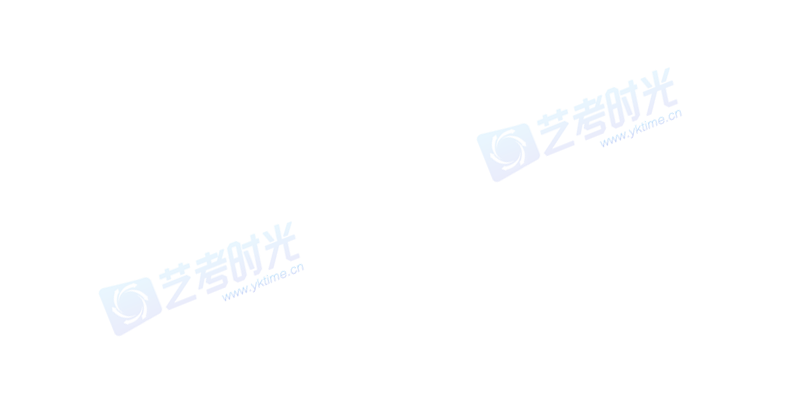 